【20-0000】　　　　　　　　　　　　　　　　　　　　　　		　　　令和2年10月15日令和２年度 第１回 豊島区医師会多職種連携全体会のご案内地域医療部この度、標記講演会を下記により開催することとなりました。本講演会は、新型コロナウイルス感染症の影響により、ＷＥＢでの開催となります。ご多忙中とは存じますが、是非出席賜りますよう宜しくお願い申し上げます。参加を希望される方は下記ＵＲＬ若しくはＱＲコードへアクセスいただき、必要事項を入力のうえZoomウエビナーへ事前登録をお願いします。登録いただいたメールアドレスへ視聴ＵＲＬをお送りさせていただきます。記１.日　時	令和２年１１月５日（木）１９：３０～２１：００２.場　所	ＷＥＢ講演会（豊島区医師会４階講堂）３.プログラム講演１　 (19:30～20:00)　　演題：「在宅医療におけるCOVID-19について(仮)」　　演者：医療法人社団悠翔会理事長　　佐々木　淳　先生事例報告 (20:00～20:30)　①演題：「要介護５の患者を在宅でケアする主介護者が感染した事例」　　演者：こがクリニック院長　古賀 規貴 先生　②演題：「担当者会議直後に患者の感染が判明し担当者が濃厚接触者となった事例」　　演者：メディカルライナーズ訪問看護ステーション管理者　島袋 界智 先生　③演題：「施設内での濃厚接触～発症～入院をオンライン診療等で対応した事例」　　演者：土屋医院院長　土屋 淳郎 先生講演２　 (20:30～20:40)　　演題：「としま在宅感染対策チームについて」　　演者：ゆみのハートクリニック院長　田中 宏和 先生ディスカッション/質疑応答(20:40～21:00)※日本医師会生涯教育制度1.5単位(CC８:感染対策、10：チーム医療、12：地域医療)主催：豊島区医師会共催：豊島区後援：豊島区歯科医師会、豊島区薬剤師会、豊島区看護師会以　　上令和２年度 第１回 豊島区医師会多職種連携ネットワーク　（下記ＵＲＬ若しくはＱＲコードへアクセスいただき事前登録をお願いします。）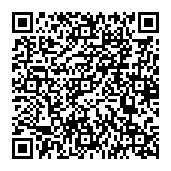 